Ильин Петр Кузьмич 1922-1997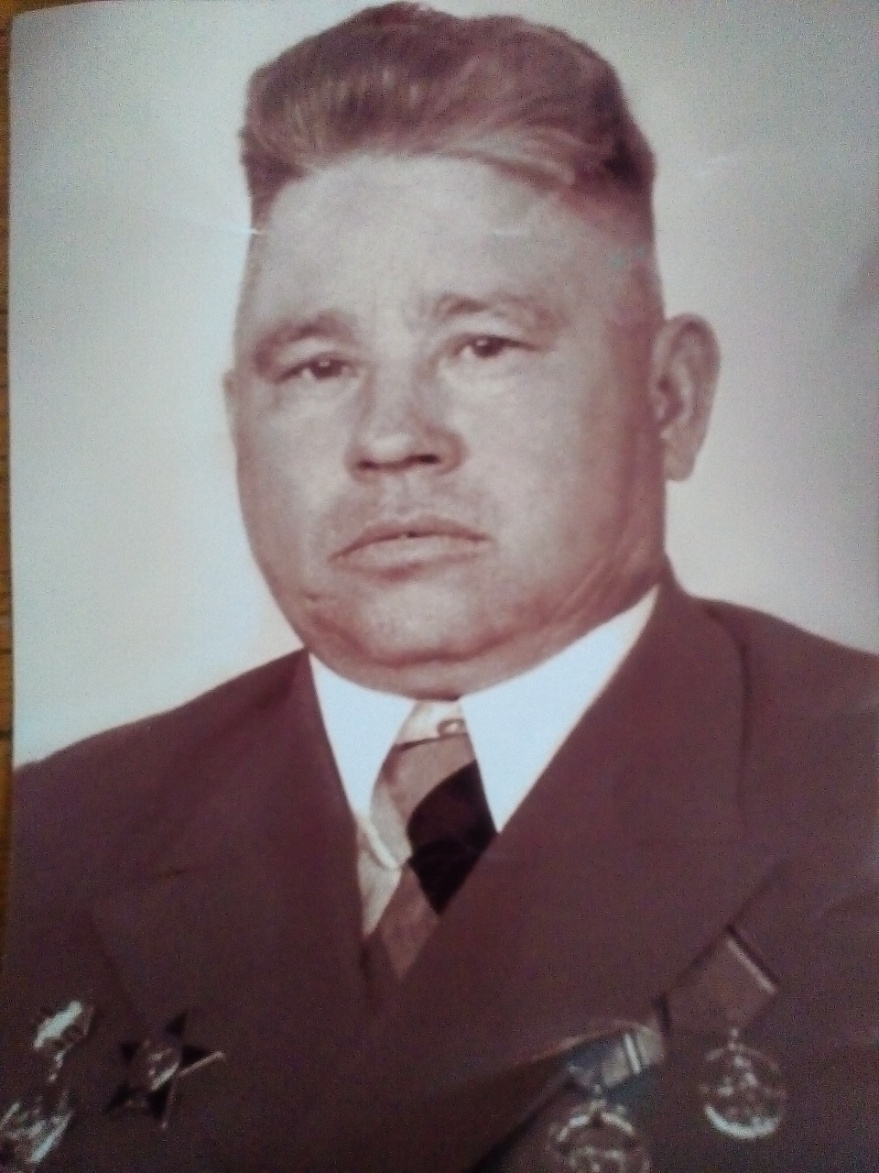 В январе 1943 года рабочий поселок Белая Калитва находился под оккупацией.  В составе советских войск отстоял отбитую у врага важную высоту, именуемую высотой Бессмертия. Затем защищал Сталинград. 
Награжден орденом «Красной звезды», медаль «За Отвагу», «За боевые заслуги»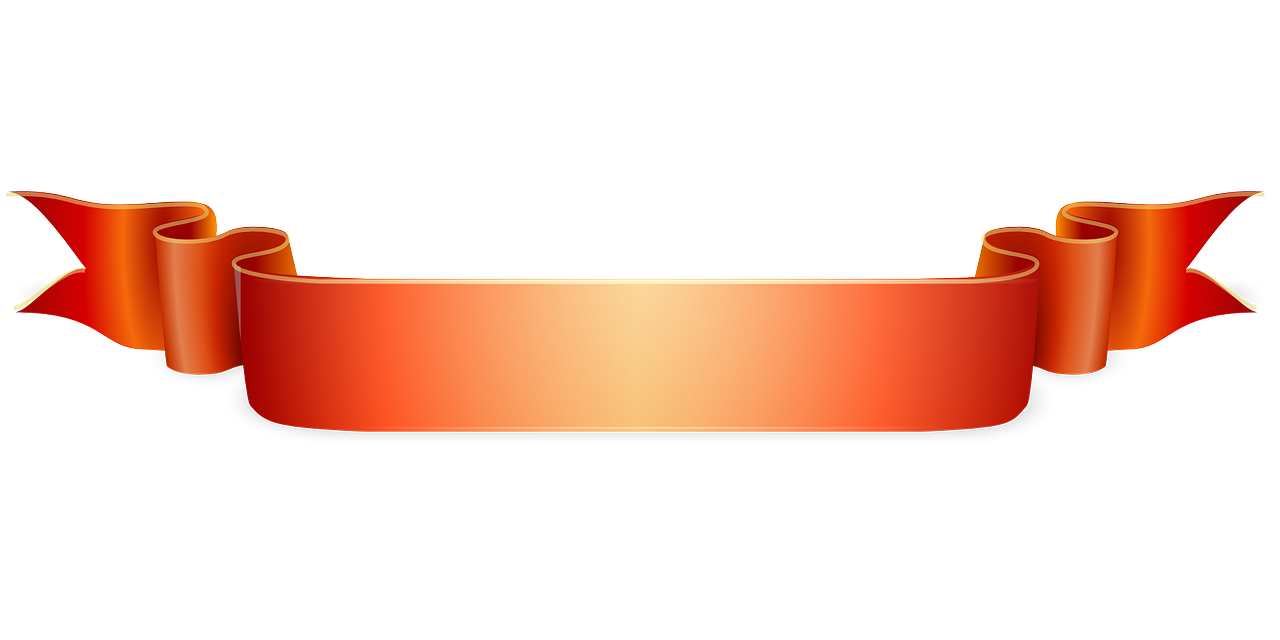 